               ACRTA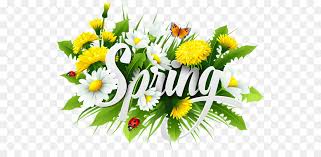            NEWS AND MUSE         VOLUME 10 ISSUE 3                                                      APRIL – MAY 2019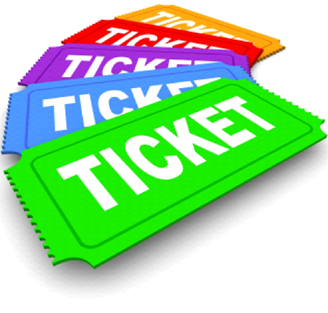                    RAFFEL FOR    “TEACHERS GRANT PROGRAM”  “Basket of Spring Flowers “TICKETS $2.00 EACH OR 3 FOR $5.00Congratulations!  Through the generosity of our members we were able to award the following Teacher Grants: Allen East: Cecilia Koh; Bath Elementary: Amanda Williams, Elida Elementary: Angie Siefker, Lima City Schools: Katherine Wiltsie, Tracey Tone, and Pat Richardson, Shawnee Middle School: Kelly Adlesh, Spencerville Schools: Rachael Munshower, Jennifer Pugh, Cindy Rammel, Kevin Sensabaugh and Tom Wegesin.  Thank you for making possible incredible educational opportunities for our Allen County Public School Students.                                                          Mary Wilkins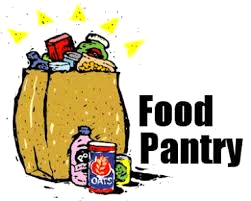   We will take donations of can goods, non-perishable items and/or personal care items.  Bring them to the meeting and we will deliver them for you. Luncheon Menu 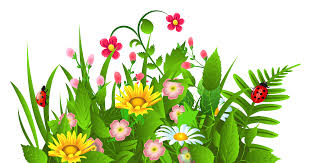 Immanuel United Methodist Church   April 4, 2019     11:30      $15We are able to offer 2 types of lunches:  Regular and Vegetarian.         REGULAR                                                VEGETARIANAppetizer – cucumber on rye                                          Appetizer – cucumber on ryeChicken Pot Pie                                                                  Baked Potato with Vegetable MedleySunshine Salad                                                                   Sunshine SaladCinnamon Roll                                                                    Cinnamon RollIce Cream Sundae Bar                                                       Ice Cream Sundae BarBeverage                                                                             BeverageRSVP: Norma Penn (nleigh27catz@aol.com  or call 419-303-8431) by March 29th on your choice of meal. If you just want to join us and not eat you are welcome to come and have conversations with fellow educators at your table.  We enjoy your company! Message from the President: ACRTA asked the graphic arts classes at Apollo and Lima Senior High to enter a contest to design a logo for our organization. We had many wonderful entries and the board narrowed the choices to 5. At our April meeting we will ask that the membership vote on the logo that they would like to represent our organization from these 5. The ACRTA Grant committee met March 7 to read the teacher grants that were submitted for this year. We were able to award grants to teachers from the following schools: Allen East (1), Bath (1), Elida (1), Lima (2), Shawnee (1), and Spencerville (3). We would like to be able to fund more $200 grants, but each year it depends on what amount we are able to raise. Our funding comes from membership yearly dues with $2.00 going to the grant fund, raffles for a door prize at our meetings, individual donations from members, and local business donations. All of the monies collected go to fund the grants. If you would like to make a donation or know of any organizations that would like to support our current teachers in the classroom please contact Barb Hochstetler 419-303-5667 or send to Mary Wilkins, grant chairperson, at 115 W. Seriff Dr., Lima, OH 45807. Our treasurer, Marybeth Corbett, and two others that have volunteered will do an audit of the books before we have to do an official audit when we elect a new treasurer for next year. This should make sure for a smooth transition.    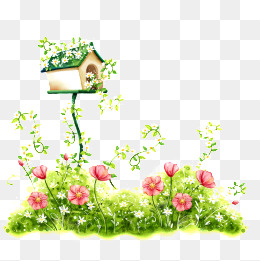 Welcome to our new members this year! Sam Bassett, Sue Chivington, Elizabeth Eley, Dan Evans, Donna Greenland, Jennifer Hoehn, Art Holman, Linda Holman, Teresa Savidge, Joyce Tracy, Charles Wolfe, and Cathy Woodward. We are glad that they joined to help us be a strong unit to support our efforts and keep involved after retirement. We are currently at 163 members and would like to reach a goal of 200. If you aren’t sure if you have joined yet this year, please check with Norma Penn at 419-303-8431. Please encourage your educator friends to be a part of our group. We need to stay strong so that we can have a voice for the teachers from Allen County in our community and state. $12 for our local ACRTA and $30 for ORTA. Send memberships to our new membership chairperson: Norma Penn 809 Brendenwood Drive Lima, OH 45801.  FORMS INCLUDED IN THIS MAILINGI hope this finds you well and looking forward to some warmer weather so that we all may enjoy being out and about and not have to worry about snow, ice, and cold winds. As always, if you have questions or concerns, please contact me at 419-303-5667 or bhochstetler001@woh.rr.com.                                        Happy Spring - Barb                     BIRTHDAYS 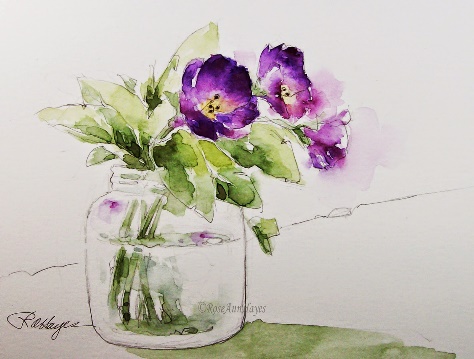 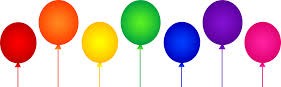              FOR APRIL & MAY                                                APRIL                                                                                  MAYOwen Moore                                       1             Carol Gibson         19                           Kin Pisel                                         1Clarence Shulaw                                 2             Joyce Buetner       21                           Rosa Workman                             1Jackson Burklo                                    4             Katherine Fell        21                          Russell Holly                                  2Lynda Evans                                         4             Lou Ann Elliot        26                          Mary Anne Spurk                         3Sharon Rees                                         5            Sharon Frymyer     28                          Bertha Perry                                 4Mary Talley                                          6            Cheryl Lieurance    30                          Dorothy Reynolds                       4Chuck Schierloh                                   8                                                                            Linda Garling                               10Adrienne (Andi) Bowlus                   10                                                                           Carolyn Conner                           15Gail Eckler                                           10                                                                            James Bode                                 16      David Sandy                                        10                                                                            George Doyle                             18Mary J. Wilkins                                   12                                                                            Becky Foust                                20Sue Bennett                                        13                                                                             Mary Jane Miller                      20Ed Hearne                                            13                                                                            Mary Howell                              21Bob Loescher                                      13                                                                             Florestine Marshall                 24Basilda Rockhold                               15                                                                              Pat Komarek                             24Miriam Warrington                           15                                                                             Patricia Freeman                      26Darwin Boertje                                  16                                                                             Joanne Haidet                            28Deborah Johnson                              18                                                                             Sally Windle                               28                                                             Legislative News                                            WASHINGTON — Education Secretary Betsy DeVos on Thursday pitched a $5 billionfederal tax credit that would fund scholarships to private schools and other educationalprograms, throwing her weight behind what will be a difficult legislative undertaking tofund the Trump administration’s signature education initiative.JoAnn Bartoletti, the executive director of the National Association of Secondary SchoolPrincipals, called the proposal “particularly tone deaf” as school leaders across thecountry struggle to retain teachers who are fed up with low pay and declining workconditions.“Mobilizing behind a scheme to further starve public schools and nine in 10 Americanstudents of the resources they need is not only unresponsive but insulting, and it reflectsthis administration’s persistent disdain for public education,” she said.The proposal also worried conservatives and Ms. DeVos’s school choice allies, whobelieved it amounted to federal overreach.The Heritage Foundation, which has advocated several voucher policy initiatives, said theprogram could invite further regulations, impede further tax overhauls and was out of thefederal government’s jurisdiction.                                                    Bruce Hodges  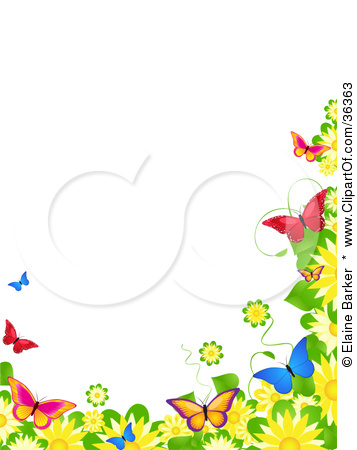                                      Have a wonderfully                 warm and safe Spring!Bruce Hodges1419 Wendell Ave.Lima, Ohio 45805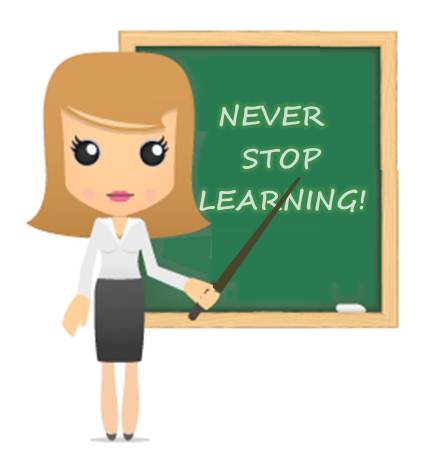 